桃園市110 學年度身心障礙資賦優異教育宣導研習暨心評人員研習 實施計畫壹、依據：一、特殊教育法及其施行細則二、身心障礙及資賦優異學生鑑定辦法三、110學年度補助直轄市縣(市)政府辦理雙重特殊需求學生發掘與輔導方案實施計畫貳、目的：辦理身心障礙資賦優異教育親職宣導暨教師知能研習，以強化家長、教師及教育相關人員對雙重特殊學生發掘與輔導之專業知能。參、辦理單位：一、主辦單位：桃園市政府教育局二、承辦單位：桃園市資優教育資源中心（武陵高中）肆、研習辦理事項：伍、報名方式：即日起至全國特殊教育資訊網（http://special.moe.gov.tw/index.php）-研習報名-開啟查詢-點選「登錄單位-武陵高中」報名。全程參與研習之人員，由承辦單位核定3小時研習時數並列入進修記錄。陸、注意事項：一、出席教師於研習期間在課務自理及不支領代課鐘點費原則下，請准予公（差）假登記。二、校內工程實施中，周間白天不開放汽車停車位，僅提供機車停車位，機車停車請停至志清樓後方或是科教館後方。請善用大眾交通運輸工具與會。三、為響應環保，請自備環保杯具。四、因應嚴重特殊傳染性肺炎疫情，為確保參與活動人員健康，進入校園時請配戴口罩，入場前請配合測量額溫、手部酒精消毒等防疫措施，額溫高於 37.5 度不得入場，中央流行疫情指揮中心相關政策及規定如有調整，本防疫注意事項將配合修正。柒、獎勵：承辦本研習工作人員於活動結束後，依「公立高級中等以下學校校長成績考核辦法」、「公立高級中等以下學校教師成績考核辦法」及「桃園市立各級學校教職員獎懲要點」等規定，視辦理成效給予獎勵。捌、經費來源：所需經費由「教育部國民及學前教育署補(捐)助計畫項目經費」項下支應。玖、本計畫奉核後實施，修正時亦同。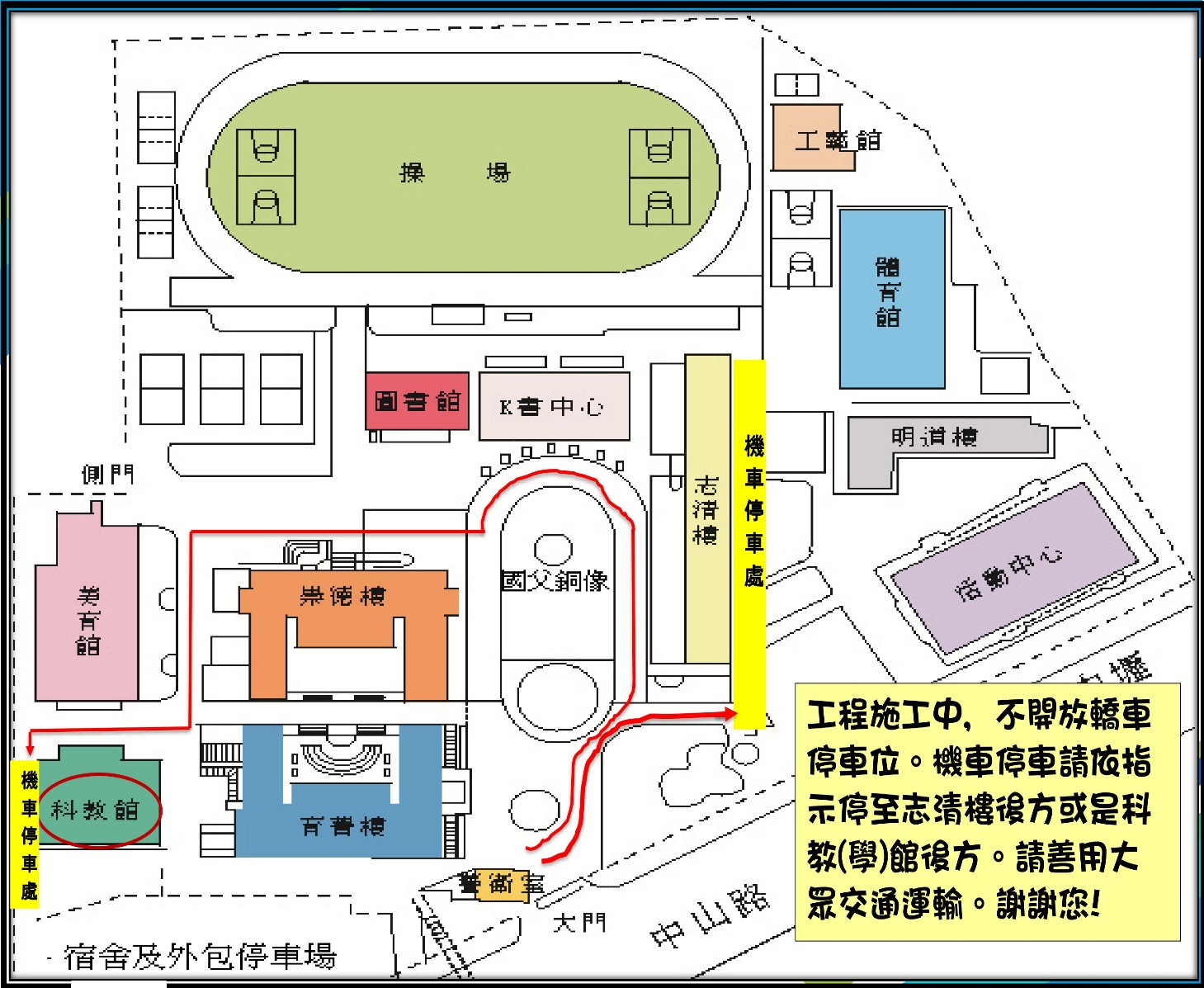 研習類別「雙重特殊需求學生發掘與輔導」「雙重特殊需求學生發掘與輔導」「雙重特殊需求學生發掘與輔導」「雙重特殊需求學生發掘與輔導」研習類別宣 導 研 習教師特教知能研習教師特教知能研習教師特教知能研習研習主題雙重特殊需求學生案例輔導與分享心評人員研習(一)心評人員研習(二)心評人員研習(三)參加對象對主題有興趣者(家長或教師)。依下列順序錄取：   1.本市合格特教教師。2.各校特教業務承辦人。3.本市現職教師(含代理教師)依下列順序錄取：   1.本市合格特教教師。2.各校特教業務承辦人。3.本市現職教師(含代理教師)依下列順序錄取：   1.本市合格特教教師。2.各校特教業務承辦人。3.本市現職教師(含代理教師)名額約 90 人約 50 人約 50 人約 50 人辦理期程111年1月15日9:10~12:20110年11月26日13:15~16:15111年1月14日13:15~16:25111年3月11日13:15~16:25地點Google Meet連結https://meet.google.com/rpy-fjpi-nni武陵高中科學館四樓視聽教室Google Meet連結https://meet.google.com/awa-ntqd-buh武陵高中科學館四樓視聽教室講師台北市立教育大學特殊教育學系吳淑敏 教授國立臺灣師範大學特殊教育學系于曉平 教授國立臺灣師範大學特殊教育學系于曉平 教授國立臺灣師範大學特殊教育學系于曉平 教授研習內容雙重特殊需求學生案例輔導與分享(1)雙重特教需求學生的鑑定議題、(2)雙重特教需求學生的優勢、弱勢分析、輔導的策略與支持系統(3)雙重特教需求學生的教育重點雙重特殊需求學生的發掘與特質(1)雙重特殊需求學生的定義與出現率(2)雙重特殊需求學生的特質(3)教師如何發掘雙重特殊需求學生雙重特殊需求學生的鑑定與評量(1)雙重特殊需求學生的鑑定流程(2)雙重特殊需求學生適當的評量工具(3)雙重特殊需求學生的鑑定調整雙重特殊需求學生的輔導(1)雙重特殊需求學生的教育需求評估(2)雙重特殊需求學生的輔導